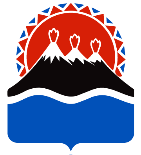 ГРАНТЫ НАЧИНАЮЩИМ СУБЪЕКТАМ МАЛОГО ПРЕДПРИНИМАТЕЛЬСТВА (СМП) НА СОЗДАНИЕ СОБСТВЕННОГО БИЗНЕСА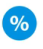 Цель финансирование расходов, связанных с созданием собственного бизнеса, за исключением следующих  расходов: выплата заработной платы, уплата страховых взносов расчеты с бюджетом по налогам, сборам и взносам, погашение кредитов, займов, комиссий, процентов, лизинговых платежей, приобретение легковых автомобилей, приобретение помещений, не предназначенных для ведения предпринимательской деятельности, в том числе жилых, приобретение земельных участков, не предназначенных для ведения предпринимательской деятельности, приобретение товаров, предназначенных для последующей реализации (перепродажи)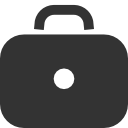 Источники финансирования – средства краевого бюджетаГосударственная программа – «Развитие экономики и внешнеэкономической деятельности Камчатского края»Подпрограмма 2 – «Развитие субъектов малого и среднего предпринимательства»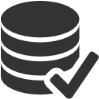 Размер – не более 500 тыс. руб. на одного СМСП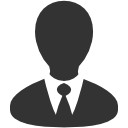 Получатели СМСП в соответствии с ФЗ от 24.07.2007 № 209-ФЗ «О развитии малого и среднего предпринимательства в Российской Федерации» срок с момента государственной регистрации СМП составляет менее 1 года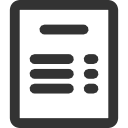 Условия получения:грант предоставляется на расходы, связанные с созданием собственного бизнесаналичие у индивидуального предпринимателя или учредителя юридического лица высшего экономического или юридического образования либо документа, подтверждающего прохождение обучения основам предпринимательской деятельностиналичие бизнес-плана реализуемого проектадоля софинансирования бизнес-плана для СМП, относящегося к приоритетной целевой группе, – не менее 15% от размера гранта; для СМП, не относящегося к приоритетной целевой группе, – не менее 20% от размера грантасоздание одного и более рабочих мест в результате реализации бизнес-плана;наличие в сведениях, содержащихся в Едином государственном реестре юридических лиц либо в Едином государственном реестре индивидуальных предпринимателей, вида(ов) деятельности, соответствующего(щих) реализуемому бизнес-плану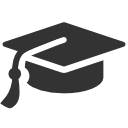 Нормативно-правовое обеспечение: Порядок предоставления грантов начинающим субъектам малого предпринимательства, утвержден Постановлением Правительства Камчатского края от 29.11.2013 № 521-П «О государственной программе Камчатского края «Развитие экономики и внешнеэкономической деятельности Камчатского края на 2014-2020 годы», размещен на сайте КГАУ «Камчатский центр поддержки предпринимательства» в разделе «Финансовые меры поддержки» 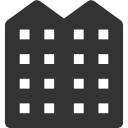 За получением субсидии необходимо обращаться:КГАУ «Камчатский центр поддержки предпринимательства»Адрес: 683024, г. Петропавловск-Камчатский, пр. 50 лет Октября, д.4, каб. 512, 513Контактный телефон:(4152) 27-000-7, 27-05-45. Факс: (4152) 27-05-45E-mail: kamcpp@mail.ru.Сайт: центрподдержки.рф.